	Во исполнение Указа Главы Чувашской Республики от 10.10.2022 года № 120 «О мерах поддержки членов семей участников специальной военной операции» администрация Батыревского муниципального округа Чувашской РеспубликиПОСТАНОВЛЯЕТ:	1. Членам семей участников специальной военной операции на территориях Украины, Донецкой Народной Республики, Луганской Народной Республики, Херсонской и Запорожской областей, проживающим в Батыревском муниципальном округе Чувашской Республики (далее - участники специальной военной операции), предусматриваются следующие меры поддержки:	- бесплатное посещение платных мероприятий, проводимых муниципальными учреждениями культуры, физкультурно-спортивными организациями, находящимися в ведении администрации Батыревского муниципального округа Чувашской Республики;- освобождение от платы, взимаемой с родителей (законных представителей) за присмотр и уход за детьми, осваивающими образовательные программы дошкольного образования в муниципальных образовательных организациях Батыревского муниципального округа Чувашской Республики;- зачисление в первоочередном порядке детей участников специальной военной операции в группы продленного дня (при наличии данных групп) в муниципальных образовательных организациях Батыревского муниципального округа Чувашской Республики;- зачисление в первоочередном порядке в организации, реализующие дополнительные образовательные программы спортивной подготовки, находящиеся в ведении Батыревского муниципального округа Чувашской Республики, детей участников специальной военной операции, имеющих необходимые для освоения дополнительных образовательных программ спортивной подготовки способности в области физической культуры и спорта, определенные в установленном порядке;- преимущественное право детей участников специальной военной операции, имеющих указанное право в соответствии с законодательством Российской Федерации, на перевод в наиболее приближенные к месту жительства семей муниципальные образовательные организации Батыревского муниципального округа Чувашской Республики, реализующие программы дошкольного образования;- преимущественное право детей участников специальной военной операции, имеющих указанное право в соответствии с законодательством Российской Федерации, на перевод в наиболее приближенные к месту жительства их семей муниципальные образовательные организации Батыревского муниципального округа Чувашской Республики, реализующие программы начального общего, основного общего и среднего общего образования.	2. Для целей настоящего постановления под участниками специальной военной операции понимаются следующие граждане Российской Федерации:	1) проходящие военную службу в Вооруженных Силах Российской Федерации по контракту, направленные из Федерального казенного учреждения «Военный комиссариат Чувашской Республики» для участия в специальной военной операции, а также проходящие военную службу по контракту в воинских частях, дислоцированных на территории Чувашской Республики, принимающие участие в специальной военной операции;	2) военнослужащие войск национальной гвардии Российской Федерации, лица, проходящие службу в войсках национальной гвардии Российской Федерации и имеющие специальное звание полиции, принимающие участие в специальной военной операции;	3) направленные из Федерального казенного учреждения «Военный комиссариат Чувашской Республики» для заключения контракта о добровольном содействии в выполнении задач, возложенных на Вооруженные Силы Российской Федерации, принимающие участие в специальной военной операции;	4) призванные на военную службу по мобилизации в Вооруженные Силы Российской Федерации в соответствии с Указом Президента Российской Федерации от 21.09.2022 года № 647 «Об объявлении частичной мобилизации в Российской Федерации».3. Предоставление мер поддержки, предусмотренных пунктом 1 настоящего постановления, осуществляется в период участия в специальной военной операции.4. Распространить меры поддержки, указанные в пункте 1 настоящего постановления, на членов семей участников специальной военной операции, погибших (умерших) в результате участия в специальной военной операции.5. Признать утратившим силу постановление администрации Батыревского муниципального округа Чувашской Республики от 03.04.2023 года № 317 «О мерах поддержки членов семей лиц, призванных на военную службу по мобилизации, в Батыревском муниципальном округе Чувашской Республики».6. Контроль за исполнением настоящего постановления возложить на заместителя главы по социальным вопросам – начальника финансового отдела администрации Батыревского муниципального округа Чувашской Республики Чернову С.А.7. Настоящее постановление вступает в силу с момента его официального опубликования.Глава Батыревского муниципального округа                                                                                         Р.В.СеливановО мерах поддержки членов семей участников специальной военной операции в Батыревском муниципальном округе Чувашской РеспубликиЧĂВАШ РЕСПУБЛИКИН ПАТĂРЬЕЛ МУНИЦИПАЛЛĂ ОКРУГĔН АДМИНИСТРАЦИЙĔ ЙЫШĂНУ09.11.2023 ҫ., № 1331Патăрьел ялĕ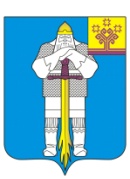 ЧУВАШСКАЯ РЕСПУБЛИКААДМИНИСТРАЦИЯ БАТЫРЕВСКОГО МУНИЦИПАЛЬНОГО ОКРУГАПОСТАНОВЛЕНИЕ09.11.2023 г. № 1331село Батырево